107學年度台北教育大學國際交換學生申請表Application Form for 2018/2019 NTUE International Exchange Student 第一部分:基本資料Part I:Basic Information外文姓名English Name：    	          中文姓名Chinese Name：性別Gender：□ 男Male	 □女Female國籍Nationality：住址Home Address ：電話Phone：電子信箱Email：出生年月日Date of birth：西元   年 月 日(YYYY/MM/DD) 就讀大學Home University：                   學院&系所Faculty &Department：         年級College year          	希望至本校就讀之系所與年級 Department and college year of study at NTUE：系所Department             年級College year   __      希望留學的期間Period of Study to NTUE□1 semester (□2018.9-2019.1□2019.2-2019.7)□2 semesters (□2018.9-2019.7□2019.2-2020.1)學歷(Academic background)語言能力Language Proficiency    （1）母語Mother Language：_________________ （2）中文Chinese到目前為止學習中文的經歷 Chinese learning background at school or by other individual  method：______________________（3）英文English（4）其他的外語能力Other Language if any：                                       13. 緊急聯絡人資訊Emergency Contact （1）姓名Name：           （2）關係Relationship：（3）職業Occupation： （4）聯絡電話Phone：（5）聯絡地址Address：（6）電子信箱Email：第二部分:留學計畫Part II: STUDY PLAN至本校留學的理由 The motivation of study at NTUE (Please must indicate why you  choose the department)學習／研究計畫（約500字） Study, course-taking and research plan [about 500 words] 留學後的規劃 Plan after exchange study 申請人簽章 Applicant's signature                             申請日期 Date of Application 【MM/DD/YYYY】        ____申請文件檢核表Check List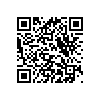 http://orad.ntue.edu.tw/en/3/Ex_Students/In_ex_students學校名稱Name of institution地區Location期 　　　　間Enrolled Period【Month, Year】主修Major大學Universityfrom MM/YY       to MM/YY    高中High Schoolfrom MM/YY       to MM/YY             優 Excellent好 Good差 Poor聽 Listening說 Speaking讀 Reading寫 Writing優 Excellent好 Good差 Poor聽 Listening說 Speaking讀 Reading寫 Writing序號No.項目Required Documents繳交檔案類型Type of FilevCheck1北教大交換申請表NTUE Application Form語創系申請者，請以中文填寫國際交換學生申請表Applicant for Department of Language and Creative Writing should fill in the form in Chinese. wordpdf2護照相片頁影本Photocopy of Passport大陸學生免繳pdf3歷年成績單Official Transcriptspdf4在學證明Certificate of Enrollmentpdfjpg5推薦信1封One Letter of Recommendationpdf6證件照Photojpg7健康檢查證明Certificate of Healthpdf	8財力證明Financial Statementpdf9語言能力證明Certificate/Proof of Language Proficiency1.中文能力證明Certificate/Proof of Chinese Proficiency(1)欲申請語創系且主修非中文專業者須附華語能力測驗3級或同等等級檢定(2)欲申請語創系且主修中文者免附檢定證明，但仍需附上主修為中文者之證明，如成績單(3)非語創系申請者和母語為中文者免附。(1)Certificate of TOCFL 3 or equivalent level is required for applicant of Department of Language and Creative Writing if not major in Chinese.(2) Applicant of Department of Language and Creative Writing Students should provide certificate or related proof such as transcript if major in Chinese.(3) Optional for other departments applicant and Chinese native speaker.2.英文能力證明Certificate/Proof of English Proficiency任選，但欲交換至兒童英語系者強烈建議檢附 Optional, but student intends to apply for Dept. Children English Education is strongly suggested to have B2 level of English Proficiency.pdf10大陸地區人民入出臺灣地區申請書Entry Permit Application to Taiwan for Mainland China Passport Holders持大陸地區護照者填寫Only for Mainland China passport holderwordjpg11身分證正反面彩色清晰掃描Scanned copy of ID card持大陸地區護照者填寫Only for Mainland China passport holderjpg